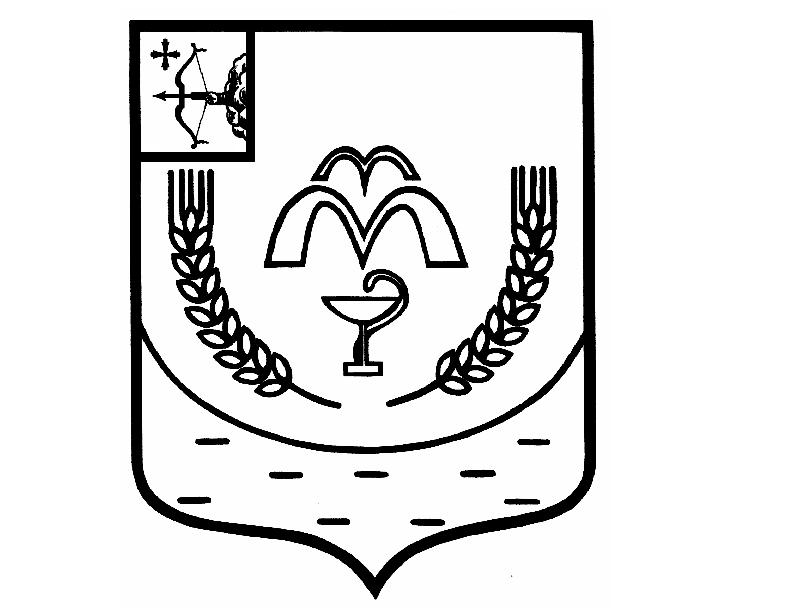 КУМЕНСКАЯ РАЙОННАЯ ДУМАПЯТОГО СОЗЫВАРЕШЕНИЕот 28.07.2020 № 32/244 пгт КумёныО согласовании кандидатуры на должностьпервого заместителя главы администрации района по вопросам жизнеобеспеченияВ соответствии со статьями 23, 24, 36 Устава муниципального образования Куменский муниципальный район Кировской области, с Положением о муниципальном учреждении Администрация Куменского района, утвержденным решением Куменской районной Думы от 14.03.2017 № 5/35, Куменская районная Дума РЕШИЛА:Согласовать кандидатуру Ямшанова Андрея Александровича для назначения на должность первого заместителя главы администрации района по вопросам жизнеобеспечения.Председатель Куменской районной Думы    А.Г. ЛеушинГлава Куменского района       И.Н. Шемпелев